Miss Fisher Con 2020 Vendor Information & Registration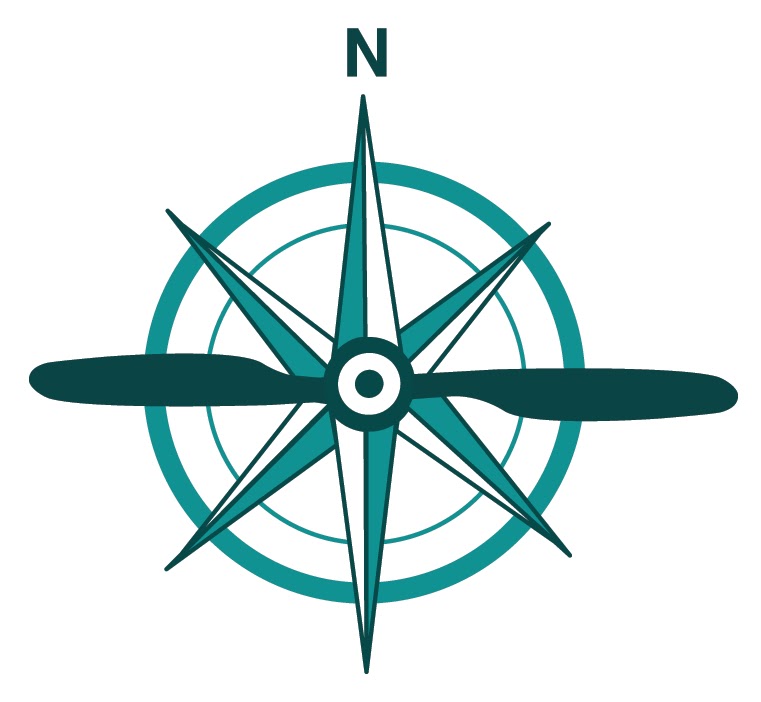 Vending for Miss Fisher Con 2020 will be at the Jefferson Hotel, Richmond, VA. July 9-11, 2020. The room location and schedule are yet to be determined and we be communicated to approved vendors at a later date.Booth fee for full vendors is $90 for the length of the event. A table for Day vendors (one day only) is $40.If you are selected as a vendor, you will receive a registration link that is separate from Con registration. If you are currently a member of the Adventuresses’ Club of the Americas (ACotA), you will be able to register to attend the Con. Vending will be scheduled at separate hours from Con sessions (as much as possible).Each vending space is a maximum of  8’x 8’ and includes a 6’x 2’ draped table and 2 chairs. Day vendors have a 6’x 2’ draped table and 2 chairs only.A maximum of two spaces may be purchased. We have limited space for this configuration; so only apply for two spaces if it is required for your merchandise display. If you wish to share vending space, all vendors sharing must submit applications together for jurying. Vendors do not need to have registered for the Con in order to vend, however, vending only badges will not be allowed to attend any of the Con sessions or meals.All vendors and their helpers will receive the same badge. Please keep vendor staff to a maximum of 3 per booth.The deadline for submission of your application is January 15, 2020.All vendors who have been accepted are required to provide, upon request, a Certificate of Insurance including both ACotA and the Jefferson hotel in order to vend. Many homeowner and business insurance policies offer this form of coverage and there are many other event insurance purveyors who can provide a Certificate of Insurance. International Vendors are responsible for all fees and documentation associated with selling products within the US. The Adventuresses’ Club of the Americas is not responsible for lost or delayed shipments, securing business visas or providing employment to vendors or their staff.Sales tax for Richmond, VA is 5.3%. All vendors are responsible for collecting and paying their own tax and contacting the state and local tax agencies in the area for appropriate forms, if required.The Vendor selection process is a juried system to ensure a diverse and unique experience for attendees. Maximum vendor diversity also assures that the products available are in keeping with the esthetic of Miss Fisher’s Murder Mysteries and that competition between purveyors of similar merchandise will be minimized. If you are interested in advertising in the program, please email contact@missfishercon.com. If you have questions, contact Jennifer Aldrich, the Vendor Coordinator, at vendors@missfishercon.com. You must use this form to apply. Please complete all requested information. Print legibly or type, and use additional paper if necessary Number of Tables: Full Vendor or Day Vendor? Name of Vendor Contact:Business Name: Mailing Address: Telephone Number(s): Email Address: If you are paying for two tables, please list the name of the second registrant here or indicate, “table only”: Description of Merchandise: this is extremely important – attach photos and/or website information, especially if you have not vended with Miss Fisher Con before or you have previously vended and are now significantly altering your merchandise. Failure to do this could affect whether or not your application will be accepted. Have you vended at Miss Fisher Con before? If you are accepted, you will receive a confirmation email by mid-January along with a registration link and a Vendor Agreement. It is advised that you keep a copy of this form for reference purposes. _________________________________________________________________________________For ACotA Use OnlySelected Y/NBooth Location: Jury Comments: 